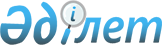 О справочнике видов актов органов Евразийского экономического союзаРешение Коллегии Евразийской экономической комиссии от 6 декабря 2022 года № 191.
      В соответствии с пунктами 4 и 7 Протокола об информационно-коммуникационных технологиях и информационном взаимодействии в рамках Евразийского экономического союза (приложение № 3 к Договору о Евразийском экономическом союзе от 29 мая 2014 года) и руководствуясь Положением о единой системе нормативно-справочной информации Евразийского экономического союза, утвержденным Решением Коллегии Евразийской экономической комиссии от 17 ноября 2015 г. № 155, Коллегия Евразийской экономической комиссии решила:
      1. Утвердить прилагаемый справочник видов актов органов Евразийского экономического союза (далее – справочник).
      2. Включить справочник в состав ресурсов единой системы нормативно-справочной информации Евразийского экономического союза (далее – Союз).
      3. Установить, что:
      справочник применяется с даты вступления настоящего Решения в силу;
      справочник применяется при реализации общих процессов в рамках Союза в соответствии с актами органов Союза, регламентирующими информационное взаимодействие при реализации средствами интегрированной информационной системы Союза общих процессов в рамках Союза;
      использование кодовых обозначений справочника является обязательным при формировании детализированных сведений из справочников и классификаторов, утверждаемых Евразийской экономической комиссией.
      4. Настоящее Решение вступает в силу по истечении 30 календарных дней с даты его официального опубликования. СПРАВОЧНИК
видов актов органов Евразийского экономического союза I. Детализированные сведения из справочника II. Паспорт справочника III. Описание структуры справочника
      1. Настоящий раздел определяет структуру и реквизитный состав справочника, в том числе области значений реквизитов и правила их формирования.
      2. Структура и реквизитный состав справочника приведены в таблице, в которой формируются следующие поля (графы):
      "наименование реквизита" – порядковый номер и устоявшееся или официальное словесное обозначение реквизита;
      "область значения реквизита" – текст, поясняющий смысл (семантику) реквизита;
      "правила формирования значения реквизита" – текст, уточняющий назначение реквизита и определяющий правила его формирования (заполнения), или словесное описание возможных значений реквизита;
      "мн." – множественность реквизита (обязательность (опциональность) и количество возможных повторений реквизита).
      3. Для указания множественности реквизитов передаваемых данных используются следующие обозначения:
      1 – реквизит обязателен, повторения не допускаются;
      n – реквизит обязателен, должен повторяться n раз (n > 1);
      1..* – элемент обязателен, может повторяться без ограничений;
      n..* – реквизит обязателен, должен повторяться не менее n раз (n > 1);
      n..m – реквизит обязателен, должен повторяться не менее n раз и не более m раз (n > 1, m > n);
      0..1 – реквизит опционален, повторения не допускаются;
      0..* –  реквизит опционален, может повторяться без ограничений;
      0..m – реквизит опционален, может повторяться не более m раз (m > 1). Структура и реквизитный состав справочника
					© 2012. РГП на ПХВ «Институт законодательства и правовой информации Республики Казахстан» Министерства юстиции Республики Казахстан
				
      Председатель КоллегииЕвразийской экономической комиссии

М. Мясникович
УТВЕРЖДЕН
Решением Коллегии 
Евразийской экономической комиссии
от 6 декабря 2022 г. № 191
Код вида акта
Наименование вида акта
10000
акт органа Евразийского экономического союза
11000
акт Высшего Евразийского экономического совета
11001
решение Высшего Евразийского экономического совета
11002
распоряжение Высшего Евразийского экономического совета
11003
поручение Высшего Евразийского экономического совета
12000
акт Евразийского межправительственного совета
12001
решение Евразийского межправительственного совета
12002
распоряжение Евразийского межправительственного совета
12003
поручение Евразийского межправительственного совета
13000
акт Евразийской экономической комиссии
13100
акт Совета Евразийской экономической комиссии
13101
решение Совета Евразийской экономической комиссии
13102
распоряжение Совета Евразийской экономической комиссии
13103
рекомендация Совета Евразийской экономической комиссии
13104
поручение Совета Евразийской экономической комиссии
13200
акт Коллегии Евразийской экономической комиссии
13201
решение Коллегии Евразийской экономической комиссии
13202
распоряжение Коллегии Евразийской экономической комиссии
13203
рекомендация Коллегии Евразийской экономической комиссии
14000
акт Суда Евразийского экономического союза
14001
постановление Суда Евразийского экономического союза
14002
решение Суда Евразийского экономического союза
14003
консультативное заключение Суда Евразийского экономического союза
14100
акт Большой коллегии Суда Евразийского экономического союза
14101
постановление Большой коллегии Суда Евразийского экономического союза
14102
решение Большой коллегии Суда Евразийского экономического союза
14103
консультативное заключение Большой коллегии Суда Евразийского экономического союза
14200
акт Коллегии Суда Евразийского экономического союза
14201
постановление Коллегии Суда Евразийского экономического союза
14202
решение Коллегии Суда Евразийского экономического союза
14300
акт Апелляционной палаты Суда Евразийского экономического союза
14301
постановление Апелляционной палаты Суда Евразийского экономического союза
14302
решение Апелляционной палаты Суда Евразийского экономического союза
20000
акт органа Таможенного союза и Единого экономического пространства
21000
акт Межгосударственного Совета Евразийского экономического сообщества
21001
решение Межгосударственного Совета Евразийского экономического сообщества
22000
акт Комиссии Таможенного союза
22001
решение Комиссии Таможенного союза
23000
решение Суда Евразийского экономического сообщества
№ п/п
Обозначение элемента
Описание
1
2
3
1
Код
1040
2
Тип
1 – справочник
3
Наименование
справочник видов актов органов Евразийского экономического союза
4
Аббревиатура
СВАО
5
Обозначение
ЕС 040-2022 (ред. 1)
6
Реквизиты акта о принятии (утверждении) справочника (классификатора)
Решение Коллегии Евразийской экономической комиссии от 6 декабря 2022 г. № 191
7
Дата введения в действие (начала применения) справочника (классификатора)
с даты вступления в силу Решения Коллегии Евразийской экономической комиссии от 6 декабря 2022 г. № 191
8
Реквизиты акта о прекращении применения справочника (классификатора)
–
9
Дата окончания применения справочника (классификатора)
–
10
Оператор (операторы)
Евразийская экономическая комиссия
11
Назначение
справочник предназначен для систематизации и кодирования сведений о видах актов и других документов, принимаемых органами Евразийского экономического союза в рамках полномочий, предоставленных им в соответствии с Договором о Евразийском экономическом союзе от 29 мая 2014 г. и международными договорами в рамках Евразийского экономического союза
12
Аннотация (область применения)
формирование электронных документов (сведений) в целях обеспечения информационного взаимодействия при реализации общих процессов в рамках Евразийского экономического союза;
предоставление информации о видах актов органов Евразийского экономического союза, регламентирующих начало (окончание) действия справочников и классификаторов, включаемых в состав единой системы нормативно-справочной информации Евразийского экономического союза 
13
Ключевые слова
акт, Евразийский экономический союз, орган Евразийского экономического союза, орган Таможенного союза и Единого экономического пространства, Таможенный союз и Единое экономическое пространство
14
Сфера, в которой реализуются полномочия органов Евразийского экономического союза
все сферы
15
Использование международной (межгосударственной, региональной) классификации
2 – справочник не имеет международных (межгосударственных, региональных) аналогов
16
Наличие государственных справочников (классификаторов) государств – членов Евразийского экономического союза
2 – справочник не имеет аналогов в государствах – членах Евразийского экономического союза
17
Метод систематизации (классификации)
1 – порядковый метод систематизации
18
Методика ведения
1 – централизованная методика ведения справочника.
Добавление, изменение или исключение значений справочника выполняется оператором в соответствии с актом Евразийской экономической комиссии. 
В случае исключения значения запись справочника отмечается как недействующая с даты исключения с указанием сведений об акте Евразийской экономической комиссии, регламентирующем окончание действия записи справочника. Коды справочника являются уникальными, повторное использование кодов справочника, в том числе недействующих, не допускается
19
Структура
описание структуры справочника (состав полей, области их значений и правила формирования) приведено в разделе III настоящего справочника
20
Степень конфиденциальности данных
сведения из справочника относятся к информации открытого доступа
21
Установленная периодичность пересмотра
не установлена
22
Изменения
–
23
Ссылка на детализированные сведения из справочника (классификатора)
детализированные сведения из справочника приведены в разделе I настоящего справочника
24
Способ представления сведений из справочника (классификатора)
опубликование на информационном портале Евразийского экономического союзаТаблица 
Наименование реквизита
Наименование реквизита
Область значения реквизита
Правила формирования значения реквизита
Мн.
1. Вид акта органа Евразийского экономического союза
1. Вид акта органа Евразийского экономического союза
определяется областями значений вложенных реквизитов
определяются правилами формирования вложенных реквизитов
1..*
1.1. Код вида акта
строка символов.Шаблон: \d{5}
кодовое обозначение формируется серийно-порядковым методом
1
1.2. Наименование вида акта
строка символов.
Мин. длина: 1.
Макс. длина: 250
наименование формируется в виде текста на русском языке
1
1.3. Код органа Евразийского экономического союза
строка символов.
Мин. длина: 1.
Макс. длина: 20
кодовое обозначение в соответствии со справочником органов Евразийского экономического союза, органов государственной власти и управления государств – членов Евразийского экономического союза, а также уполномоченных ими организаций
0..1
1.4. Сведения о записи справочника (классификатора)
определяется областями значений вложенных реквизитов
определяются правилами формирования вложенных реквизитов 
1
1.4.1. Дата начала действия
дата в соответствии с ГОСТ ИСО 8601-2001 в формате YYYY-MM-DD
соответствует дате начала действия или дате внесения изменений, указанной в акте органа Евразийского экономического союза
1
1.4.2. Сведения об акте, регламентирующем начало действия
определяется областями значений вложенных реквизитов
определяются правилами формирования вложенных реквизитов
1
1.4.2.1. Вид акта
нормализованная строка символов.Шаблон: \d{5}
кодовое обозначение вида акта органа Евразийского экономического союза
1
1.4.2.2. Номер акта
строка символов.Мин. длина: 1.Макс. длина: 50
соответствует номеру акта органа Евразийского экономического союза
1
1.4.2.3. Дата акта
дата в соответствии с ГОСТ ИСО 8601-2001 в формате YYYY-MM-DD
соответствует дате принятия акта органа Евразийского экономического союза
1
1.4.3. Дата окончания действия
дата в соответствии с ГОСТ ИСО 8601-2001 в формате YYYY-MM-DD
соответствует дате окончания действия, указанной в акте органа Евразийского экономического союза
0..1
1.4.4. Сведения об акте, регламентирующем окончание действия
определяется областями значений вложенных реквизитов
определяются правилами формирования вложенных реквизитов
0..1
1.4.4.1. Вид акта
нормализованная строка символов.Шаблон: \d{5}
кодовое обозначение вида акта органа Евразийского экономического союза
1
1.4.4.2. Номер акта
строка символов.Мин. длина: 1.Макс. длина: 50
соответствует номеру акта органа Евразийского экономического союза
1
1.4.4.3. Дата акта
дата в соответствии с ГОСТ ИСО 8601-2001 в формате YYYY-MM-DD
соответствует дате принятия акта органа Евразийского экономического союза
1